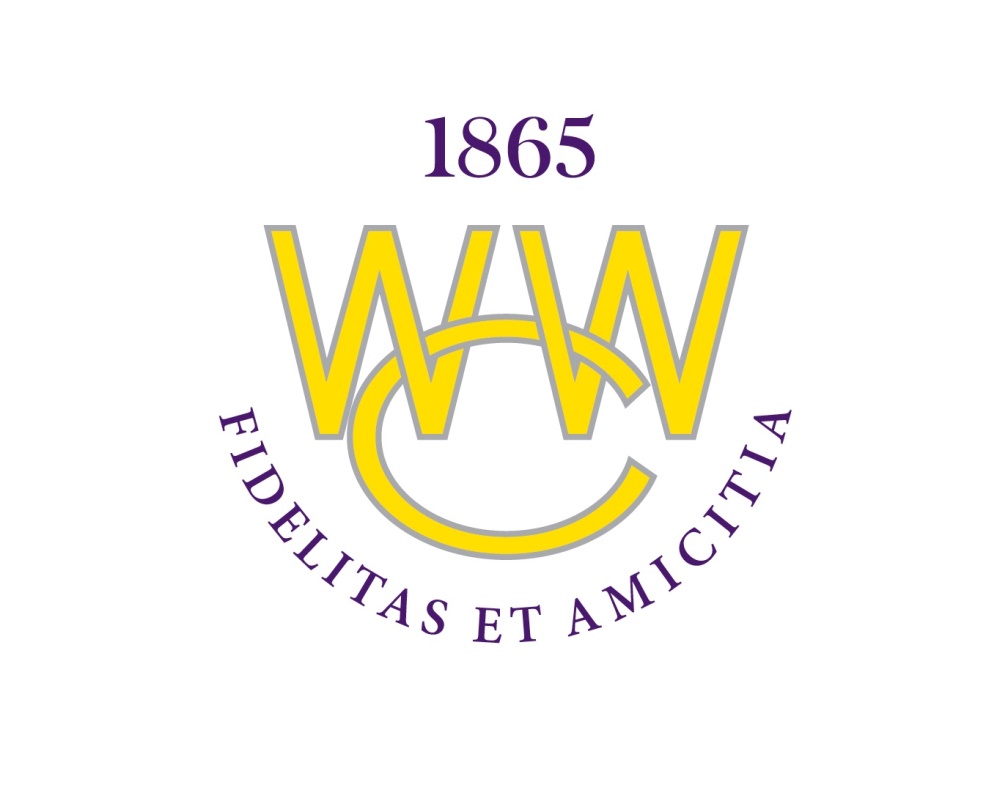 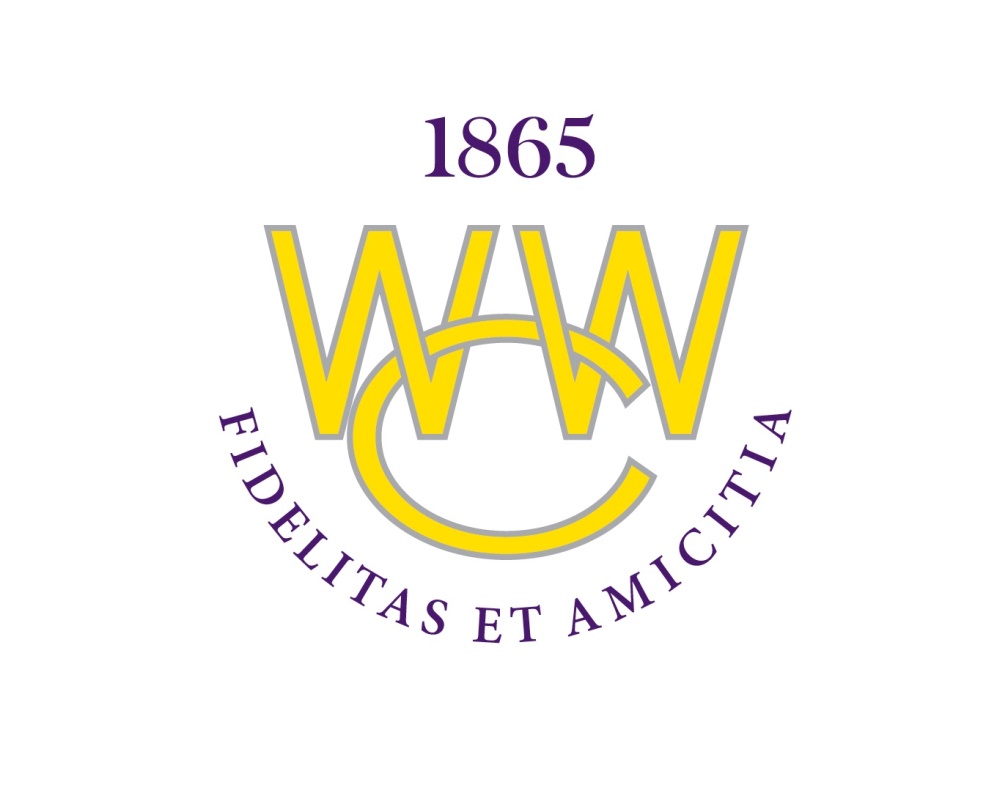 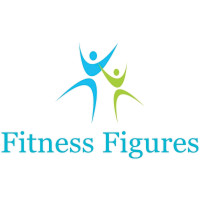 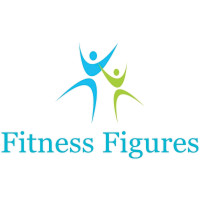 Fitness FiguresMembership Terms and ConditionsBy signing the PAR-Q form upon joining Fitness Figures, you consent to having read, understood and agree to the following terms and conditions.Joining Fee:	 							                   		    All new members will pay a joining fee which includes an induction. This is a one-off payment UNLESS you have a break from your membership for 30 days or more and re-join at a later date. You will then need to pay the joining fee again, but will not need another induction.Annual Payment Option:									    By paying for a year, you will benefit from a discount. Your annual membership will automatically end one year from your joining date. You will be sent a reminder before the end of your term asking if you would like to renew. You will need to renew as soon as your term ends to avoid the re-joining fee.Monthly Payment Option:									  You are committing to a minimum term of 12 months. Upon joining, you will need to pay your joining fee plus your first month’s payment. You will need to arrange for the following 11 monthly payments to be transferred from your account to Fitness Figures by standing order. After this period, you may cancel your standing order, or you may allow it to continue to roll until you would like to cancel. Please put in writing if you would like to terminate your membership, giving 30 days, so we know not to contact you about a missed payment.Membership payments are non-refundable.If we decide to increase our membership fees, you will be given a minimum of one month’s notice. If you are in the middle of your first year’s membership, your fee will remain the same as when you joined for the remainder of the 12 months.If on the rare occasion we have to close the gym for any reason, we will endeavour to give you adequate notice. You will not be entitled to a refund of membership fees in such circumstances. In the case of closure due to COVID, your membership will be extended by the number of days closed.You agree to update Fitness Figures with any changes to your health if being physically active could affect your condition.Fitness Figures has the right to terminate your membership if you are in breach of either Fitness Figures or The Woodford Wells Club Rules.Fitness Figures has the right to update these terms and conditions at any time.Fitness Figures Gym Rules Put weights back and tidy equipment when finishedWipe up your sweatWear appropriate clean clothing and trainersKeep hydrated throughout your workoutBring a hand towelShare the equipment between setsDo not drop the weightsUnder 16’s MUST be accompanied by an adult member or trainerDo not loiter on equipment – free it up for othersWork hard and don’t give up!